
UNIVERSIDADE FEDERAL DE SANTA CATARINA
CENTRO DE CIÊNCIAS DA EDUCAÇÃO
DEPARTAMENTO DE ESTUDOS ESPECIALIZADOS EM EDUCAÇÃO
CAMPUS UNIVERSITÁRIO - TRINDADE  
CEP 88.040-970 - FLORIANÓPOLIS - SANTA CATARINA
Telefones - (48) 3721-4493   (48) 3721-4490 NÚMERO DE CRÉDITOS:  4PRÉ-REQUISITOS: NÃO TEMIDENTIFICAÇÃO DA OFERTA: LICENCIATURASPROGRAMA DE ENSINOEMENTA: Conceitos de corpo, gênero(s) e sexualidade(s).  Manifestações da sexualidade na infância e juventude e seus reflexos na prática pedagógica. OBJETIVOS:Geral: Proporcionar às/aos futuras/os professoras /professores momentos de estudo/reflexões sobre conceitos de corpo, gênero e sexualidade articulados às práticas pedagógicas na escola.Específicos: Analisar os conceitos de corpo, gênero(s) e sua articulação com as sexualidades.Discutir sobre a constituição do sujeito – aluno/professor.Refletir sobre práticas pedagógicas escolares e suas relações com corpo, gênero e sexualidade.CONTEÚDO PROGRAMATICO:Unidade I – Corpo: breves apontamentos históricos.Unidade II – Sexualidade: construção histórica e cultural.Unidade III – Gênero: construção cultural do conceito; identidades de gênero e identidades sexuais.Unidade IV – Práticas pedagógicas escolares: articulação com questões de corpo, gênero e sexualidadeBIBLIOGRAFIA BÁSICA:  BRITZMAN, D. Curiosidade, Sexualidade e Currículo. In: LOURO, G. L. (Org.). O Corpo educado: pedagogias da sexualidade. Belo Horizonte: Autêntica, 1999. p. 83-111. FELIPE, Jane. Construindo identidades sexuais na Educação Infantil. Páteo,  (7), nov.98/jan.99. pp. 56-58.___________. Infância, Gênero e Sexualidade. Educação e Realidade. Universidade Federal do Rio Grande do Sul, v. 25, (1), pp. 54-87, jan/jul 2000.FURLANI, Jimena.  Sexual na sala de aula: relações de gênero, orientação sexual e igualdade étnico-racial numa proposta de respeito às diferenças. Belo Horizonte: Autêntica Editora, 2011.GOELNER, Silvana Vilodre. A produção cultural do corpo. In: LOURO, Guacira Lopes; NECKEL, Jane Felipe (org). Corpo, gênero e sexualidade: um debate contemporâneo na educação. Petrópolis, RJ: Vozes, 2003. P.28-40.LOURO, Guacira Lopes. Gênero, Sexualidade e Educação – Uma perspectiva pós-estruturalista. 7ª ed. Petrópolis: Vozes, 1997.LOURO, Guacira Lopes.  Corpo, escola e identidade. In: Educação & Realidade – v.25, n.2, jul/dez 2000.MEYER, Dagmar Estermann.  e :  e . In: , G.L.,  NECKEL, Jane Felipe. Erotização dos Corpos Infantis. In: LOURO, G.L., NECKEL, J.F., GOELLNER, S.V. (Orgs.). Corpo, Gênero e Sexualidade: um debate contemporâneo , RJ: Vozes, p.53-65, 2003.PCNs. Brasil. Secretaria de Educação Fundamental. Parâmetros Curriculares Nacionais. Brasília: MEC/SEF, 1997.BIBLIOGRAFIA COMPLEMENTAR: (outras sugestões)BRITZMAN, Deborah. O que é esta coisa chamada amor: identidade homossexual, educação e currículo. Educação e Realidade, Porto Alegre, v. 21, n. 1, p. 71-96, Jan./jun, 1996.FOUCAULT, Michel. História da Sexualidade. Vol 1: A vontade de saber. Rio de Janeiro, Graal, 1988.LE GOFF, Jacques; TRUONG, Nicolas. Uma história do corpo na idade média. Rio de Janeiro: Civilização Brasileira, 2006.LOURO, Guacira Lopes. Nas redes do conceito de gênero In: MEYER, M. J.e WALDOW, D.E. Gênero e Saúde. Porto Alegre, Artes Médicas, 1996._______________. Gênero, Sexualidade e Educação: uma perspectiva pós-estrutralista.  Petrópolis: Editora Vozes, 1997._______________. Currículo, gênero e sexualidade Porto, PT: Porto Editora, 2000._______________. Teoria queer: uma política pós-identidária para a educação.     Estudos Feministas. Florianópolis: CFH/CCE/UFSC, v. 9, n 2, 2001._______________. Gênero: questões para a educação. BRUSCHINI, Cristina; UNBEHAUM, Sandra. Gênero, democracia e sociedade brasileira. São Paulo: Ed. 34, 2002.LUPTON, Deborah. Corpos, prazeres e práticas do eu. In: Educação & Realidade – v.25, n.2, jul/dez 2000.MOITA LOPES, Luiz P. da. Identidades fragmentadas: a construção discursiva de raça, gênero e sexualidade em sala de aula. Campinas, SP: Mercado das Letras, 2002.MOREIRA, Adriana Z. M., DÓCOLAS, Gloria. M. G. A Voz do Segredo: Homossexualidade na Família. In: Pensando Famílias, 1(1), ago. 1999; (56-61).MORGADO, Maria Aparecida. Jovens, sexualidade e educação: homossexualidade no espaço escolar. GT 23, 29ª. Reunião anual ANPEd, 2006.RIBEIRO, Jucélia S. B. “Brincar de osadia”: sexualidade e socialização infanto-juvenil no universo de classes populares. In: Cadernos de saúde pública, Rio de Janeiro, 19 (Sup.2): S345-S353, 2003.RIBEIRO, Paula R. C. Inscrevendo a :  e  de professoras das   do  . 2002.  (  ).  de   ,     ,   do   do  - UFRGS,  , 2002.SANT’ANNA, Denise B. de. (org.) Políticas do corpo. São Paulo:Estação Liberdade, 1995. ________. Transformações do corpo: controle de si e uso dos prazeres. In: RAGO, M., ORLANDI, L. B. L., VEIGA-NETO, A. (orgs.) Imagens de Foucault e Deleuze: ressonâncias nietzschianas. Rio de Janeiro: DP&A, 2002.SANTOS, LUÍS H. S. dos. Um olhar caleidoscópico sobre as representações culturais de corpo. Porto Alegre: UFRGS/FACED, 1998.SCOTT, Joan, : uma   de  .  e .  , v.20, n. 2, p. 71-100, jul.., 1995.SOUZA, Nádia G. S.  de corpo-identidade   de . In.  e .  , v. 25, n. 2, p.95-116, jul./., 2000._______.   é ? 2001. (  ).  de   ,     ,   do   do  - UFRGS,  , 2001.Vigarello, G. A história e os modelos do corpo. Revista Pro-Posições, v. 14, n. 2 (41), 21- 29. 2003WEEKS, J. O corpo e a sexualidade. In: LOURO, G. L. (Org.). O corpo educado: pedagogias da sexualidade. Trad. dos artigos Tomaz Tadeu da Silva. Belo Horizonte: Autêntica, 1999. p. 35-82. DISCIPLINA:  Corpo, gênero e sexualidade: implicações para práticas pedagógicas	
CÓDIGO:  EED5227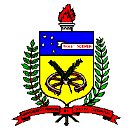 